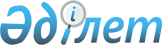 Оңтүстік Қазақстан облысы әкімдігінің 2017 жылғы 14 сәуірдегі № 88 "Асыл тұқымды мал шаруашылығын дамытуға мал шаруашылығының өнiмдiлiгiн және өнім сапасын арттыруға субсидиялар көлемдерін бекіту туралы" қаулысына өзгеріс енгізу туралы
					
			Күшін жойған
			
			
		
					Оңтүстiк Қазақстан облысы әкiмдiгiнiң 2017 жылғы 7 желтоқсандағы № 349 қаулысы. Оңтүстiк Қазақстан облысының Әдiлет департаментiнде 2017 жылғы 8 желтоқсанда № 4296 болып тiркелдi. Күші жойылды - Оңтүстiк Қазақстан облысы әкiмдiгiнiң 2018 жылғы 14 мамырдағы № 133 қаулысымен
      Ескерту. Күші жойылды - Оңтүстiк Қазақстан облысы әкiмдiгiнiң 14.05.2018 № 133 (ресми жарияланған күнінен бастап қолданысқа енгізіледі) қаулысымен.
      "Қазақстан Республикасындағы жергілікті мемлекеттік басқару және өзін-өзі басқару туралы" Қазақстан Республикасының 2001 жылғы 23 қаңтардағы Заңының 27-бабы 2-тармағына, Нормативтік құқықтық актілерді мемлекеттік тіркеу тізілімінде № 15360 болып тіркелген, "Асыл тұқымды мал шаруашылығын дамытуды, мал шаруашылығының өнімділігін және өнім сапасын арттыруды субсидиялау қағидаларын бекіту туралы" Қазақстан Республикасы Премьер-Министрінің орынбасары – Қазақстан Республикасы Ауыл шаруашылығы министрінің 2017 жылғы 27 қаңтардағы № 30 бұйрығына өзгеріс енгізу туралы" Қазақстан Республикасы Премьер-Министрінің орынбасары – Қазақстан Республикасы Ауыл шаруашылығы министрінің 2017 жылғы 14 шілдедегі № 295 бұйрығына сәйкес Оңтүстік Қазақстан облысының әкімдігі ҚАУЛЫ ЕТЕДІ:
      1. Оңтүстік Қазақстан облысы әкімдігінің 2017 жылғы 14 сәуірдегі № 88 "Асыл тұқымды мал шаруашылығын дамытуды, мал шаруашылығының өнiмдiлiгiн және өнім сапасын арттыруға субсидиялар көлемдерін бекіту туралы" (Нормативтік құқықтық актілерді мемлекеттік тіркеу тізілімінде № 4056 болып тіркелген, 2017 жылғы 24 сәуірде "Оңтүстік Қазақстан" газетінде және Қазақстан Республикасының нормативтік құқықтық актілерінің эталондық бақылау банкінде 2017 жылғы 28 сәуірде жарияланған) қаулысына мынадай өзгеріс енгізілсін:
      көрсетілген қаулының "Асыл тұқымды мал шаруашылығын дамытуға, мал шаруашылығының өнімділігін және өнім сапасын арттыруға субсидиялар көлемдері" қосымшасы осы қаулыға қосымшаға сәйкес жаңа редакцияда жазылсын.
      2. "Оңтүстiк Қазақстан облысы әкімінің аппараты" мемлекеттік мекемесі Қазақстан Республикасының заңнамалық актілерінде белгіленген тәртіпте:
      1) осы қаулыны аумақтық әділет органында мемлекеттік тіркелуді;
      2) осы қаулыны мемлекеттік тіркелген күннен бастап күнтізбелік он күн ішінде оның көшірмесін баспа және электронды түрде қазақ және орыс тілдерінде Қазақстан Республикасы нормативтік құқықтық актілерінің эталондық бақылау банкіне ресми жариялау және енгізу үшін "Республикалық құқықтық ақпарат орталығы" шаруашылық жүргізу құқығындағы республикалық мемлекеттік кәсіпорнына жіберуді;
      3) осы қаулы мемлекеттік тіркелген күннен бастап күнтізбелік он күн ішінде оның көшірмесін ресми жариялау үшін Оңтүстік Қазақстан облысында таралатын мерзімді басылымдарға жіберуді;
      4) осы қаулыны оның ресми жарияланғаннан кейін Оңтүстік Қазақстан облысы әкімдігінің интернет-ресурсында орналастыруды қамтамасыз етсін.
      3.аОсы қаулының орындалуын бақылау облыс әкімінің бірінші орынбасары Д.А.Сатыбалдыға жүктелсін.
      4. Осы қаулы ресми жарияланған күнінен бастап қолданысқа енгізіледі. Асыл тұқымды мал шаруашылығын дамытуға, мал шаруашылығының өнімділігін және өнім сапасын арттыруға субсидиялар көлемдері
					© 2012. Қазақстан Республикасы Әділет министрлігінің «Қазақстан Республикасының Заңнама және құқықтық ақпарат институты» ШЖҚ РМК
				
      Облыс әкімі

Ж.Түймебаев

      Д.А.Сатыбалды

      А.Е.Тұрғымбеков

      Б.С.Жамалов

      Е.Ә.Садыр

      Ұ.Сәдібеков

      Т.К.Сәрсембаев

      А.С.Сабитов
Оңтүстік Қазақстан облысы
әкімдігінің 2017 жылғы 07
желтоқсандағы № 349 қаулысына
қосымшаОңтүстік Қазақстан облысы
әкімдігінің 2017 жылғы 14
сәуірдегі № 88 қаулысына
қосымша
№
Субсидиялау бағытының атауы
Өлшем бірлігі
Субсидиялау нормативі, теңге
Субсидияланатын көлем
Субсидия соммасы мың теңге
№
Субсидиялау бағытының атауы
Өлшем бірлігі
Субсидиялау нормативі, теңге
Субсидияланатын көлем
Субсидия соммасы мың теңге
Асыл тұқымды мал шаруашылығын дамытуға субсидиялар көлемі
Асыл тұқымды мал шаруашылығын дамытуға субсидиялар көлемі
Асыл тұқымды мал шаруашылығын дамытуға субсидиялар көлемі
Асыл тұқымды мал шаруашылығын дамытуға субсидиялар көлемі
Асыл тұқымды мал шаруашылығын дамытуға субсидиялар көлемі
Асыл тұқымды мал шаруашылығын дамытуға субсидиялар көлемі
Етті мал шаруашылығы
Етті мал шаруашылығы
Етті мал шаруашылығы
Етті мал шаруашылығы
Етті мал шаруашылығы
Етті мал шаруашылығы
1.
Асыл тұқымдық және селекциялық жұмыс жүргізу 
Асыл тұқымдық және селекциялық жұмыс жүргізу 
Асыл тұқымдық және селекциялық жұмыс жүргізу 
Асыл тұқымдық және селекциялық жұмыс жүргізу 
Асыл тұқымдық және селекциялық жұмыс жүргізу 
1.1
Тауарлы аналық бас
Тауарлы аналық бас
Тауарлы аналық бас
Тауарлы аналық бас
Тауарлы аналық бас
1)
Базалық норматив
бас
10 000
75 000
750 000,0
1.2
Асыл тұқымды аналық бас
Асыл тұқымды аналық бас
Асыл тұқымды аналық бас
Асыл тұқымды аналық бас
Асыл тұқымды аналық бас
1)
Базалық норматив
бас
10 000
1 565
15 650,0
2.
Асыл тұқымды ірі қара мал сатып алу
бас
150 000
2 150
322 500,0
Сүтті және сүтті-етті мал шаруашылығы
Сүтті және сүтті-етті мал шаруашылығы
Сүтті және сүтті-етті мал шаруашылығы
Сүтті және сүтті-етті мал шаруашылығы
Сүтті және сүтті-етті мал шаруашылығы
Сүтті және сүтті-етті мал шаруашылығы
1.
Селекциялық және асыл тұқымдық жұмыс жүргізу 
Селекциялық және асыл тұқымдық жұмыс жүргізу 
Селекциялық және асыл тұқымдық жұмыс жүргізу 
Селекциялық және асыл тұқымдық жұмыс жүргізу 
Селекциялық және асыл тұқымдық жұмыс жүргізу 
1.1
Асыл тұқымды аналық бас
Асыл тұқымды аналық бас
Асыл тұқымды аналық бас
Асыл тұқымды аналық бас
Асыл тұқымды аналық бас
1)
Базалық норматив
бас
10 000
3 150
31 500,0
2.
Асыл тұқымды ірі қара мал сатып алу
Асыл тұқымды ірі қара мал сатып алу
Асыл тұқымды ірі қара мал сатып алу
Асыл тұқымды ірі қара мал сатып алу
Асыл тұқымды ірі қара мал сатып алу
1)
отандық шаруашылықтардың асыл тұқымды ірі қара малы
бас
170 000
248
42 200,0
2)
импортталған асыл тұқымды ірі қара мал
импортталған асыл тұқымды ірі қара мал
импортталған асыл тұқымды ірі қара мал
импортталған асыл тұқымды ірі қара мал
импортталған асыл тұқымды ірі қара мал
Еуропа және ТМД елдерінен
бас
150 000
136
20 400,0
Мал шаруашылығы
Мал шаруашылығы
Мал шаруашылығы
Мал шаруашылығы
Мал шаруашылығы
Мал шаруашылығы
1.
Жеке қосалқы шаруашылықтарда және ауыл шаруашылығы кооперативтерінде сондай-ақ, қойдың қаракөл тұқымдарын өсірумен айналысатын шаруа (фермер) қожалықтарында ірі қара малдың аналық басын қолдан ұрықтандыруды ұйымдастыру
бас
3844
118 000
453 592,0
2.
Қоғамдық және тауарлы табындарда етті, сүтті және сүтті-етті тұқымдардың асыл тұқымды тұқымды бұқаларын күтіп-бағу
бас
100 000
345
34 500,0
Қой шаруашылығы 
Қой шаруашылығы 
Қой шаруашылығы 
Қой шаруашылығы 
Қой шаруашылығы 
Қой шаруашылығы 
1.
Жеке қосалқы шаруашылықтарда, ауыл шаруашылығы кооперативтерінде, сондай-ақ, қойдың қаракөл тұқымдарын өсірумен айналысатын шаруа (фермер) қожалықтарында қойлардың аналық басын қолдан ұрықтандыруды ұйымдастыру
бас
1392
127 220
177 090,0
2.
Селекциялық және асыл тұқымдық жұмыс жүргізу 
Селекциялық және асыл тұқымдық жұмыс жүргізу 
Селекциялық және асыл тұқымдық жұмыс жүргізу 
Селекциялық және асыл тұқымдық жұмыс жүргізу 
Селекциялық және асыл тұқымдық жұмыс жүргізу 
1)
асыл тұқымды қойлардың аналық басы
бас
2 500
79 000
197 500,0
2)
тауарлы қойлардың аналық басы
бас
1 500
435 000
652 500,0
3.
Асыл тұқымды қойлар сатып алу
Асыл тұқымды қойлар сатып алу
Асыл тұқымды қойлар сатып алу
Асыл тұқымды қойлар сатып алу
Асыл тұқымды қойлар сатып алу
1)
тұсақтар
бас
8 000
14 363
114 906,0
2)
тұқымдық қошқарлар
бас
20 000
9 100
182 000,0
Жылқы шаруашылығы
Жылқы шаруашылығы
Жылқы шаруашылығы
Жылқы шаруашылығы
Жылқы шаруашылығы
Жылқы шаруашылығы
1.
Асыл тұқымды айғырлар сатып алу
бас
100 000
150
15 000,0
2.
Асыл тұқымды аналық бас сатып алу
бас
40 000
120
4 800,0
Түйе шаруашылығы
Түйе шаруашылығы
Түйе шаруашылығы
Түйе шаруашылығы
Түйе шаруашылығы
Түйе шаруашылығы
1.
Асыл тұқымды тұқымдық түйелер сатып алу
бас
100 000
60 
6 000,0
Балара шаруашылығы
Балара шаруашылығы
Балара шаруашылығы
Балара шаруашылығы
Балара шаруашылығы
Балара шаруашылығы
1.
Балара ұясымен селекциялық және асыл тұқымдық жұмыс жүргізу
балара ұясы
4110
3 255
13 378,0
Барлығы
Барлығы
3 033 516,4
Мал шаруашылығының өнімділігін және өнім сапасын арттыруға субсидиялар көлемдері
Мал шаруашылығының өнімділігін және өнім сапасын арттыруға субсидиялар көлемдері
Мал шаруашылығының өнімділігін және өнім сапасын арттыруға субсидиялар көлемдері
Мал шаруашылығының өнімділігін және өнім сапасын арттыруға субсидиялар көлемдері
Мал шаруашылығының өнімділігін және өнім сапасын арттыруға субсидиялар көлемдері
Мал шаруашылығының өнімділігін және өнім сапасын арттыруға субсидиялар көлемдері
Мал шаруашылығы
Мал шаруашылығы
Мал шаруашылығы
Мал шаруашылығы
Мал шаруашылығы
Мал шаруашылығы
1.
Бұқашықтарды бордақылау шығындарын арзандату
Бұқашықтарды бордақылау шығындарын арзандату
Бұқашықтарды бордақылау шығындарын арзандату
Бұқашықтарды бордақылау шығындарын арзандату
Бұқашықтарды бордақылау шығындарын арзандату
1)
нақты бордақыланғаны 3 000 бастан бастап
бас
45 000
8 300
373 500,0
2)
нақты бордақыланғаны 2 500 бастан бастап
бас
40 000
2 000
80 000,0
3)
нақты бордақыланғаны 2 000 бастан бастап
бас
35 000
2 498
87 430,0
4)
нақты бордақыланғаны 1000 бастан бастап
бас
25 000
1 499
37 475,0
5)
нақты бордақыланғаны 100 бастан бастап
бас 
20 000
23 000
460 000,0
6)
ауыл шаруашылығы кооперативтері үшін
бас
20 000
8 505
170 100,0
Сүтті және сүтті-етті мал шаруашылығы
Сүтті және сүтті-етті мал шаруашылығы
Сүтті және сүтті-етті мал шаруашылығы
Сүтті және сүтті-етті мал шаруашылығы
Сүтті және сүтті-етті мал шаруашылығы
Сүтті және сүтті-етті мал шаруашылығы
1.
Сүт өндіру мен дайындаудың құнын арзандату:
Сүт өндіру мен дайындаудың құнын арзандату:
Сүт өндіру мен дайындаудың құнын арзандату:
Сүт өндіру мен дайындаудың құнын арзандату:
Сүт өндіру мен дайындаудың құнын арзандату:
1)
бағымдағы мал басы 400 бастан басталатын шаруашылық
тонна
25
6 000
150 000,0
2)
бағымдағы мал басы 50 бастан басталатын шаруашылық
тонна
15
10 000
150 000,0
3)
ауыл шаруашылығы кооперативтері
тонна
10
4 880
48 800,0
Етті құс шаруашылығы
Етті құс шаруашылығы
Етті құс шаруашылығы
Етті құс шаруашылығы
Етті құс шаруашылығы
Етті құс шаруашылығы
1.
Құс (бройлер) етін өндіру құнын арзандату
Құс (бройлер) етін өндіру құнын арзандату
Құс (бройлер) етін өндіру құнын арзандату
Құс (бройлер) етін өндіру құнын арзандату
Құс (бройлер) етін өндіру құнын арзандату
1)
1000 тоннадан басталатын нақты өндіріс
тонна
50
2050
102 500,0
2)
күрке тауық етін өндіру құнын арзандату
тонна
200
7 350
1470 000,0
Жұмыртқалы құс шаруашылығы
Жұмыртқалы құс шаруашылығы
Жұмыртқалы құс шаруашылығы
Жұмыртқалы құс шаруашылығы
Жұмыртқалы құс шаруашылығы
Жұмыртқалы құс шаруашылығы
1.
Тағамдық жұмыртқа өндіру құнын арзандату 
Тағамдық жұмыртқа өндіру құнын арзандату 
Тағамдық жұмыртқа өндіру құнын арзандату 
Тағамдық жұмыртқа өндіру құнын арзандату 
Тағамдық жұмыртқа өндіру құнын арзандату 
1)
100 млн. данадан басталатын нақты өндіріс
мың дана
2,5
140 000
350 000,0
2)
20 млн. данадан басталатын нақты өндіріс
мың дана
2
16 546
33 093,6
Шошқа шаруашылығы
Шошқа шаруашылығы
Шошқа шаруашылығы
Шошқа шаруашылығы
Шошқа шаруашылығы
Шошқа шаруашылығы
1.
Шошқа етін өндіру құнын арзандату
Шошқа етін өндіру құнын арзандату
Шошқа етін өндіру құнын арзандату
Шошқа етін өндіру құнын арзандату
Шошқа етін өндіру құнын арзандату
1)
нақты бордақыланғаны 3 000 бастан бастап
тонна
100
258,4
25 842,3
2)
нақты бордақыланғаны 2 000 бастан бастап
тонна
85
190,4
16 184,0
3)
нақты бордақыланғаны 1 000 бастан бастап
тонна
70
49,2
3 444,0
4)
нақты бордақыланғаны 500 бастан бастап
тонна
55
171,0
9 405,2
Қой шаруашылығы 
Қой шаруашылығы 
Қой шаруашылығы 
Қой шаруашылығы 
Қой шаруашылығы 
Қой шаруашылығы 
1.
Қозы етін өндіру құнын арзандату
бас 
1 500
15 000
22 500,0
2.
Қайта өңдеуге өткізілген биязы және жартылай биязы жүн өндіру құнын арзандату
Қайта өңдеуге өткізілген биязы және жартылай биязы жүн өндіру құнын арзандату
Қайта өңдеуге өткізілген биязы және жартылай биязы жүн өндіру құнын арзандату
Қайта өңдеуге өткізілген биязы және жартылай биязы жүн өндіру құнын арзандату
Қайта өңдеуге өткізілген биязы және жартылай биязы жүн өндіру құнын арзандату
1)
сапасы 60-тан басталатын жүн
тонна 
150
63,4
9 510,0
2)
сапасы 50-ден басталатын жүн
тонна 
100
66,6
6 660,5
Жылқы шаруашылығы
Жылқы шаруашылығы
Жылқы шаруашылығы
Жылқы шаруашылығы
Жылқы шаруашылығы
Жылқы шаруашылығы
1.
Бие сүтін өндіру және қайта өңдеу құнын арзандату, оның ішінде ауыл шаруашылығы кооперативтері үшін
тонна
110
916,6
100 821,2
2.
Жылқы етін өндіру құнын арзандату
тонна
120
1 350
162 000,0
Түйе шаруашылығы
Түйе шаруашылығы
Түйе шаруашылығы
Түйе шаруашылығы
Түйе шаруашылығы
Түйе шаруашылығы
1.
Түйе сүтін өндіру және қайта өңдеу құнын арзандату, оның ішінде ауыл шаруашылығы кооперативтері үшін
тонна
92
1 160
106 720,0
2.
Түйе етін өндіру құнын арзандату
тонна
109
58,2
6 342,8
Азық өндіру
Азық өндіру
Азық өндіру
Азық өндіру
Азық өндіру
Азық өндіру
 1.
Мал шаруашылығы өнімін өндірумен айналысатын ауыл шаруашылығы кооперативтері үшін құрамажем зауыттары өткізген құрамажем құнын арзандату
тонна
20 000
4250
85 000,0
 2.
Ауыл шаруашылығы жануарлары азықтарына арналған шығындар құнын арзандату
бас 
228 000
1 050
239 400,0
Барлығы
Барлығы
4 306 728,6